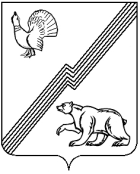 АДМИНИСТРАЦИЯ ГОРОДА ЮГОРСКАХанты-Мансийского автономного округа - ЮгрыПОСТАНОВЛЕНИЕот 24 сентября 2021 года 							       №1788-пО внесении изменений в постановлениеадминистрации города Югорскаот 30.10.2018 № 3001«О муниципальной программе города Югорска«Культурное пространство»В соответствии с постановлением администрации города Югорска                     от 01.11.2019 № 2359 «О модельной муниципальной программе города Югорска, порядке принятия решения о разработке муниципальных программ города Югорска, их формирования, утверждения и реализации в соответствии с национальными целями развития»:1. Внести в приложение к постановлению администрации города Югорска от 30.10.2018 № 3001 «О муниципальной программе города Югорска «Культурное пространство» (с изменениями от 29.04.2019 № 890,            от 10.10.2019 № 2193, от 06.11.2019 № 2398, от 23.12.2019 № 2754,                        от 24.12.2019 № 2776, от 28.09.2020 № 1380, от 21.12.2020 № 1904,                             от 22.12.2020 № 1928, от 26.04.2021 № 590-п, от 21.05.2021 № 842-п) следующие изменения:1.1. В паспорте муниципальной программы строку «Параметры финансового обеспечения муниципальной программы» изложить в следующей редакции:   «                                                                                                                          ». 1.2. Таблицу 2 изложить в новой редакции (приложение).2. Опубликовать постановление в официальном печатном издании города Югорска, разместить на официальном сайте органов местного самоуправления города Югорска и в государственной автоматизированной системе «Управление».3. Настоящее постановление вступает в силу после его официального опубликования.4. Контроль за выполнением постановления возложить на заместителя главы города Югорска Т.И. Долгодворову.Глава города Югорска                                                              А.В. БородкинПриложение к постановлениюадминистрации города Югорскаот 24 сентября 2021 года № 1788-пТаблица 2Распределение финансовых ресурсов муниципальной программыПараметры финансового обеспечения муниципальной программыобщий объем финансирования муниципальной программы составляет 3 248 794,4 тыс. рублей, в том числе в:2019 году  – 266 062,3 тыс. рублей;2020 году – 270 974,7  тыс. рублей;2021 году – 297 531,7 тыс. рублей;2022 году – 277 483,4 тыс. рублей;2023 году – 272 383,4 тыс. рублей;2024 году – 266 312,7 тыс. рублей;2025 году – 266 382,7 тыс. рублей;2026 - 2030 годах – 1 331 663,5 тыс. рублейНомер строкиНомер основного мероприятияОсновные мероприятия муниципальной программы (их связь с целевыми показателями муниципальной программы)Ответственный исполнитель/соисполнитель (наименование органа или структурного подразделения, учреждения)Источники финансированияФинансовые затраты на реализацию (тыс. рублей)Финансовые затраты на реализацию (тыс. рублей)Финансовые затраты на реализацию (тыс. рублей)Финансовые затраты на реализацию (тыс. рублей)Финансовые затраты на реализацию (тыс. рублей)Финансовые затраты на реализацию (тыс. рублей)Финансовые затраты на реализацию (тыс. рублей)Финансовые затраты на реализацию (тыс. рублей)Финансовые затраты на реализацию (тыс. рублей)Номер строкиНомер основного мероприятияОсновные мероприятия муниципальной программы (их связь с целевыми показателями муниципальной программы)Ответственный исполнитель/соисполнитель (наименование органа или структурного подразделения, учреждения)Источники финансированиявсегов том числе по годам:в том числе по годам:в том числе по годам:в том числе по годам:в том числе по годам:в том числе по годам:в том числе по годам:в том числе по годам:Номер строкиНомер основного мероприятияОсновные мероприятия муниципальной программы (их связь с целевыми показателями муниципальной программы)Ответственный исполнитель/соисполнитель (наименование органа или структурного подразделения, учреждения)Источники финансированиявсего20192020202120222023202420252026-2030А123456789101112131Подпрограмма I «Модернизация и развитие учреждений и организаций культуры»Подпрограмма I «Модернизация и развитие учреждений и организаций культуры»Подпрограмма I «Модернизация и развитие учреждений и организаций культуры»Подпрограмма I «Модернизация и развитие учреждений и организаций культуры»Подпрограмма I «Модернизация и развитие учреждений и организаций культуры»Подпрограмма I «Модернизация и развитие учреждений и организаций культуры»Подпрограмма I «Модернизация и развитие учреждений и организаций культуры»Подпрограмма I «Модернизация и развитие учреждений и организаций культуры»Подпрограмма I «Модернизация и развитие учреждений и организаций культуры»Подпрограмма I «Модернизация и развитие учреждений и организаций культуры»Подпрограмма I «Модернизация и развитие учреждений и организаций культуры»Подпрограмма I «Модернизация и развитие учреждений и организаций культуры»Подпрограмма I «Модернизация и развитие учреждений и организаций культуры»21.1Развитие библиотечного дела (1)Управление культуры администрации города Югорскавсего384 052,231 436,932 031,433 793,332 659,532 659,531 638,831 638,8158 194,031.1Развитие библиотечного дела (1)Управление культуры администрации города Югорскафедеральный бюджет14,914,90,00,00,00,00,00,00,041.1Развитие библиотечного дела (1)Управление культуры администрации города Югорскабюджет автономного округа1 722,2405,7342,1324,8324,8324,80,00,00,051.1Развитие библиотечного дела (1)Управление культуры администрации города Югорскаместный бюджет376 517,630 191,031 229,032 556,631 934,731 934,731 238,831 238,8156 194,061.1Развитие библиотечного дела (1)Управление культуры администрации города Югорскаиные источники финансирования5 797,5825,3460,3911,9400,0400,0400,0400,02 000,071.2Развитие музейного дела (1)Управление культуры администрации города Югорскавсего264 232,621 051,221 363,622 150,122 185,322 185,322 185,322 185,3110 926,581.2Развитие музейного дела (1)Управление культуры администрации города Югорскафедеральный бюджет0,00,00,00,00,00,00,00,00,091.2Развитие музейного дела (1)Управление культуры администрации города Югорскабюджет автономного округа0,00,00,00,00,00,00,00,00,0101.2Развитие музейного дела (1)Управление культуры администрации города Югорскаместный бюджет250 812,719 901,220 306,221 287,621 035,321 035,321 035,321 035,3105 176,5111.2Развитие музейного дела (1)Управление культуры администрации города Югорскаиные источники финансирования13 419,91 150,01 057,4862,51 150,01 150,01 150,01 150,05 750,0121.3Укрепление материально-технической базы, модернизация, капитальный ремонт и ремонт учреждений в сфере культуры (1)Управление культуры администрации города Югорскавсего11 810,42 679,14 240,94 890,40,00,00,00,00,0131.3Укрепление материально-технической базы, модернизация, капитальный ремонт и ремонт учреждений в сфере культуры (1)Управление культуры администрации города Югорскафедеральный бюджет0,00,00,00,00,00,00,00,00,0141.3Укрепление материально-технической базы, модернизация, капитальный ремонт и ремонт учреждений в сфере культуры (1)Управление культуры администрации города Югорскабюджет автономного округа2 315,71 446,2520,0349,50,00,00,00,00,0151.3Укрепление материально-технической базы, модернизация, капитальный ремонт и ремонт учреждений в сфере культуры (1)Управление культуры администрации города Югорскаместный бюджет9 494,71 232,93 720,94 540,90,00,00,00,00,0161.3Укрепление материально-технической базы, модернизация, капитальный ремонт и ремонт учреждений в сфере культуры (1)Управление культуры администрации города Югорскаиные источники финансирования0,00,00,00,00,00,00,00,00,0171.3Укрепление материально-технической базы, модернизация, капитальный ремонт и ремонт учреждений в сфере культуры (1)Департамент жилищно-коммунального и строительного комплекса администрации города Югорскавсего10 278,14 871,31 000,04 406,80,00,00,00,00,0181.3Укрепление материально-технической базы, модернизация, капитальный ремонт и ремонт учреждений в сфере культуры (1)Департамент жилищно-коммунального и строительного комплекса администрации города Югорскафедеральный бюджет0,00,00,00,00,00,00,00,00,0191.3Укрепление материально-технической базы, модернизация, капитальный ремонт и ремонт учреждений в сфере культуры (1)Департамент жилищно-коммунального и строительного комплекса администрации города Югорскабюджет автономного округа0,00,00,00,00,00,00,00,00,0201.3Укрепление материально-технической базы, модернизация, капитальный ремонт и ремонт учреждений в сфере культуры (1)Департамент жилищно-коммунального и строительного комплекса администрации города Югорскаместный бюджет10 278,14 871,31 000,04 406,80,00,00,00,00,0211.3Укрепление материально-технической базы, модернизация, капитальный ремонт и ремонт учреждений в сфере культуры (1)Департамент жилищно-коммунального и строительного комплекса администрации города Югорскаиные источники финансирования0,00,00,00,00,00,00,00,00,0221.4Участие в реализации регионального проекта «Культурная среда» (1,5)Управление культуры администрации города Югорскавсего28 804,80,010 000,018 804,80,00,00,00,00,0231.4Участие в реализации регионального проекта «Культурная среда» (1,5)Управление культуры администрации города Югорскафедеральный бюджет17 187,20,010 000,07 187,20,00,00,00,00,0241.4Участие в реализации регионального проекта «Культурная среда» (1,5)Управление культуры администрации города Югорскабюджет автономного округа11 241,50,00,011 241,50,00,00,00,00,0251.4Участие в реализации регионального проекта «Культурная среда» (1,5)Управление культуры администрации города Югорскаместный бюджет376,10,00,0376,10,00,00,00,00,0261.4Участие в реализации регионального проекта «Культурная среда» (1,5)Управление культуры администрации города Югорскаиные источники финансирования0,00,00,00,00,00,00,00,00,0271.5Участие в реализации регионального проекта «Цифровая культура» (1)Управление культуры администрации города Югорскавсего5 700,00,00,00,05 700,00,00,00,00,0281.5Участие в реализации регионального проекта «Цифровая культура» (1)Управление культуры администрации города Югорскафедеральный бюджет5 700,00,00,00,05 700,00,00,00,00,0291.5Участие в реализации регионального проекта «Цифровая культура» (1)Управление культуры администрации города Югорскабюджет автономного округа0,00,00,00,00,00,00,00,00,0301.5Участие в реализации регионального проекта «Цифровая культура» (1)Управление культуры администрации города Югорскаместный бюджет0,00,00,00,00,00,00,00,00,0311.5Участие в реализации регионального проекта «Цифровая культура» (1)Управление культуры администрации города Югорскаиные источники финансирования0,00,00,00,00,00,00,00,00,032Итого по подпрограмме Iвсего704 878,160 038,568 635,984 045,460 544,854 844,853 824,153 824,1269 120,533Итого по подпрограмме Iфедеральный бюджет22 902,114,910 000,07 187,25 700,00,00,00,00,034Итого по подпрограмме Iбюджет автономного округа15 279,41 851,9862,111 915,8324,8324,80,00,00,035Итого по подпрограмме Iместный бюджет647 479,256 196,456 256,163 168,052 970,052 970,052 274,152 274,1261 370,536Итого по подпрограмме Iиные источники финансирования19 217,41 975,31 517,71 774,41 550,01 550,01 550,01 550,07 750,037Подпрограмма II «Поддержка творческих инициатив, способствующих самореализации населения»Подпрограмма II «Поддержка творческих инициатив, способствующих самореализации населения»Подпрограмма II «Поддержка творческих инициатив, способствующих самореализации населения»Подпрограмма II «Поддержка творческих инициатив, способствующих самореализации населения»Подпрограмма II «Поддержка творческих инициатив, способствующих самореализации населения»Подпрограмма II «Поддержка творческих инициатив, способствующих самореализации населения»Подпрограмма II «Поддержка творческих инициатив, способствующих самореализации населения»Подпрограмма II «Поддержка творческих инициатив, способствующих самореализации населения»Подпрограмма II «Поддержка творческих инициатив, способствующих самореализации населения»Подпрограмма II «Поддержка творческих инициатив, способствующих самореализации населения»Подпрограмма II «Поддержка творческих инициатив, способствующих самореализации населения»Подпрограмма II «Поддержка творческих инициатив, способствующих самореализации населения»Подпрограмма II «Поддержка творческих инициатив, способствующих самореализации населения»382.1Поддержка одаренных детей и молодежи, развитие художественного образования (4)Управление культуры администрации города Югорскавсего1 096 810,389 114,591 475,591 931,091 587,791 587,791 587,791 587,7457 938,5392.1Поддержка одаренных детей и молодежи, развитие художественного образования (4)Управление культуры администрации города Югорскафедеральный бюджет0,00,00,00,00,00,00,00,00,0402.1Поддержка одаренных детей и молодежи, развитие художественного образования (4)Управление культуры администрации города Югорскабюджет автономного округа0,00,00,00,00,00,00,00,00,0412.1Поддержка одаренных детей и молодежи, развитие художественного образования (4)Управление культуры администрации города Югорскаместный бюджет1 006 058,481 514,583 575,684 968,384 000,084 000,084 000,084 000,0420 000,0422.1Поддержка одаренных детей и молодежи, развитие художественного образования (4)Управление культуры администрации города Югорскаиные источники финансирования90 751,97 600,07 899,96 962,77 587,77 587,77 587,77 587,737 938,5432.2Реализация муниципального проекта «Музейно-туристический комплекс «Ворота в Югру» (1)Управление культуры администрации города Югорскавсего31 600,0100,01 000,02 000,03 000,04 500,03 000,03 000,015 000,0442.2Реализация муниципального проекта «Музейно-туристический комплекс «Ворота в Югру» (1)Управление культуры администрации города Югорскафедеральный бюджет0,00,00,00,00,00,00,00,00,0452.2Реализация муниципального проекта «Музейно-туристический комплекс «Ворота в Югру» (1)Управление культуры администрации города Югорскабюджет автономного округа0,00,00,00,00,00,00,00,00,0462.2Реализация муниципального проекта «Музейно-туристический комплекс «Ворота в Югру» (1)Управление культуры администрации города Югорскаместный бюджет31 600,0100,01 000,02 000,03 000,04 500,03 000,03 000,015 000,0472.2Реализация муниципального проекта «Музейно-туристический комплекс «Ворота в Югру» (1)Управление культуры администрации города Югорскаиные источники финансирования0,00,00,00,00,00,00,00,00,0482.3Стимулирование культурного разнообразия в городе Югорске (1,2,3)Управление культуры администрации города Югорскавсего1 285 805,6106 227,199 945,1108 655,3111 420,9110 550,9107 000,9107 000,9535 004,5492.3Стимулирование культурного разнообразия в городе Югорске (1,2,3)Управление культуры администрации города Югорскафедеральный бюджет0,00,00,00,00,00,00,00,00,0502.3Стимулирование культурного разнообразия в городе Югорске (1,2,3)Управление культуры администрации города Югорскабюджет автономного округа417,9367,950,00,00,00,00,00,00,0512.3Стимулирование культурного разнообразия в городе Югорске (1,2,3)Управление культуры администрации города Югорскаместный бюджет1 152 305,494 359,295 432,1100 211,099 345,998 475,994 925,994 925,9474 629,5522.3Стимулирование культурного разнообразия в городе Югорске (1,2,3)Управление культуры администрации города Югорскаиные источники финансирования133 082,311 500,04 463,08 444,312 075,012 075,012 075,012 075,060 375,0532.3Стимулирование культурного разнообразия в городе Югорске (1,2,3)Управление бухгалтерского учета и отчетности администрации города Югорска   всего94,634,60,00,030,00,00,00,030,0542.3Стимулирование культурного разнообразия в городе Югорске (1,2,3)Управление бухгалтерского учета и отчетности администрации города Югорска   федеральный бюджет0,00,00,00,00,00,00,00,00,0552.3Стимулирование культурного разнообразия в городе Югорске (1,2,3)Управление бухгалтерского учета и отчетности администрации города Югорска   бюджет автономного округа0,00,00,00,00,00,00,00,00,0562.3Стимулирование культурного разнообразия в городе Югорске (1,2,3)Управление бухгалтерского учета и отчетности администрации города Югорска   местный бюджет94,634,60,00,030,00,00,00,030,0572.3Стимулирование культурного разнообразия в городе Югорске (1,2,3)Управление бухгалтерского учета и отчетности администрации города Югорска   иные источники финансирования0,00,00,00,00,00,00,00,00,0582.3Стимулирование культурного разнообразия в городе Югорске (1,2,3)Департамент муниципальной собственности и градостроительства администрации города Югорскавсего7 900,0600,0300,0700,0700,0700,0700,0700,03 500,0592.3Стимулирование культурного разнообразия в городе Югорске (1,2,3)Департамент муниципальной собственности и градостроительства администрации города Югорскафедеральный бюджет0,00,00,00,00,00,00,00,00,0602.3Стимулирование культурного разнообразия в городе Югорске (1,2,3)Департамент муниципальной собственности и градостроительства администрации города Югорскабюджет автономного округа0,00,00,00,00,00,00,00,00,0612.3Стимулирование культурного разнообразия в городе Югорске (1,2,3)Департамент муниципальной собственности и градостроительства администрации города Югорскаместный бюджет7 900,0600,0300,0700,0700,0700,0700,0700,03 500,0622.3Стимулирование культурного разнообразия в городе Югорске (1,2,3)Департамент муниципальной собственности и градостроительства администрации города Югорскаиные источники финансирования0,00,00,00,00,00,00,00,00,0632.4Участие в реализации регионального проекта «Творческие люди» (1)Управление культуры администрации города Югорскавсего0,00,00,00,00,00,00,00,00,0642.4Участие в реализации регионального проекта «Творческие люди» (1)Управление культуры администрации города Югорскафедеральный бюджет0,00,00,00,00,00,00,00,00,0652.4Участие в реализации регионального проекта «Творческие люди» (1)Управление культуры администрации города Югорскабюджет автономного округа0,00,00,00,00,00,00,00,00,0662.4Участие в реализации регионального проекта «Творческие люди» (1)Управление культуры администрации города Югорскаместный бюджет0,00,00,00,00,00,00,00,00,0672.4Участие в реализации регионального проекта «Творческие люди» (1)Управление культуры администрации города Югорскаиные источники финансирования0,00,00,00,00,00,00,00,00,068Итого по подпрограмме IIвсего2 422 210,5196 076,2192 720,6203 286,3206 738,6207 338,6202 288,6202 288,61 011 473,069Итого по подпрограмме IIфедеральный бюджет0,00,00,00,00,00,00,00,00,070Итого по подпрограмме IIбюджет автономного округа417,9367,950,00,00,00,00,00,00,071Итого по подпрограмме IIместный бюджет2 197 958,4176 608,3180 307,7187 879,3187 075,9187 675,9182 625,9182 625,9913 159,572Итого по подпрограмме IIиные источники финансирования223 834,219 100,012 362,915 407,019 662,719 662,719 662,719 662,798 313,573Подпрограмма III «Организационные, экономические механизмы развития культуры»Подпрограмма III «Организационные, экономические механизмы развития культуры»Подпрограмма III «Организационные, экономические механизмы развития культуры»Подпрограмма III «Организационные, экономические механизмы развития культуры»Подпрограмма III «Организационные, экономические механизмы развития культуры»Подпрограмма III «Организационные, экономические механизмы развития культуры»Подпрограмма III «Организационные, экономические механизмы развития культуры»Подпрограмма III «Организационные, экономические механизмы развития культуры»Подпрограмма III «Организационные, экономические механизмы развития культуры»Подпрограмма III «Организационные, экономические механизмы развития культуры»Подпрограмма III «Организационные, экономические механизмы развития культуры»Подпрограмма III «Организационные, экономические механизмы развития культуры»Подпрограмма III «Организационные, экономические механизмы развития культуры»743.1Организационно-техническое и финансовое обеспечение деятельности  Управления культуры администрации города Югорска (1)Управление бухгалтерского учета и отчетности администрации города Югорска   всего97 516,27 897,87 618,48 200,08 200,08 200,08 200,08 200,041 000,0753.1Организационно-техническое и финансовое обеспечение деятельности  Управления культуры администрации города Югорска (1)Управление бухгалтерского учета и отчетности администрации города Югорска   федеральный бюджет0,00,00,00,00,00,00,00,00,0763.1Организационно-техническое и финансовое обеспечение деятельности  Управления культуры администрации города Югорска (1)Управление бухгалтерского учета и отчетности администрации города Югорска   бюджет автономного округа0,00,00,00,00,00,00,00,00,0773.1Организационно-техническое и финансовое обеспечение деятельности  Управления культуры администрации города Югорска (1)Управление бухгалтерского учета и отчетности администрации города Югорска   местный бюджет97 516,27 897,87 618,48 200,08 200,08 200,08 200,08 200,041 000,0783.1Организационно-техническое и финансовое обеспечение деятельности  Управления культуры администрации города Югорска (1)Управление бухгалтерского учета и отчетности администрации города Югорска   иные источники финансирования0,00,00,00,00,00,00,00,00,0793.2Освещение мероприятий в сфере культуры в  средствах массовой информации (1)Управление культуры администрации города Югорска         всего23 999,61 999,81 999,82 000,02 000,02 000,02 000,02 000,010 000,0803.2Освещение мероприятий в сфере культуры в  средствах массовой информации (1)Управление культуры администрации города Югорска         федеральный бюджет0,00,00,00,00,00,00,00,00,0813.2Освещение мероприятий в сфере культуры в  средствах массовой информации (1)Управление культуры администрации города Югорска         бюджет автономного округа0,00,00,00,00,00,00,00,00,0823.2Освещение мероприятий в сфере культуры в  средствах массовой информации (1)Управление культуры администрации города Югорска         местный бюджет23 999,61 999,81 999,82 000,02 000,02 000,02 000,02 000,010 000,0833.2Освещение мероприятий в сфере культуры в  средствах массовой информации (1)Управление культуры администрации города Югорска         иные источники финансирования0,00,00,00,00,00,00,00,00,0843.3Проведение независимой оценки качества условий оказания услуг организациями культуры, в том числе негосударственными (коммерческими, некоммерческими) (1)Управление культуры администрации города Югорска         всего190,050,00,00,00,00,00,070,070,0853.3Проведение независимой оценки качества условий оказания услуг организациями культуры, в том числе негосударственными (коммерческими, некоммерческими) (1)Управление культуры администрации города Югорска         федеральный бюджет0,00,00,00,00,00,00,00,00,0863.3Проведение независимой оценки качества условий оказания услуг организациями культуры, в том числе негосударственными (коммерческими, некоммерческими) (1)Управление культуры администрации города Югорска         бюджет автономного округа0,00,00,00,00,00,00,00,00,0873.3Проведение независимой оценки качества условий оказания услуг организациями культуры, в том числе негосударственными (коммерческими, некоммерческими) (1)Управление культуры администрации города Югорска         местный бюджет190,050,00,00,00,00,00,070,070,0883.3Проведение независимой оценки качества условий оказания услуг организациями культуры, в том числе негосударственными (коммерческими, некоммерческими) (1)Управление культуры администрации города Югорска         иные источники финансирования0,00,00,00,00,00,00,00,00,089Итого по подпрограмме IIIвсего121 705,89 947,69 618,210 200,010 200,010 200,010 200,010 270,051 070,090Итого по подпрограмме IIIфедеральный бюджет0,00,00,00,00,00,00,00,00,091Итого по подпрограмме IIIбюджет автономного округа0,00,00,00,00,00,00,00,00,092Итого по подпрограмме IIIместный бюджет121 705,89 947,69 618,210 200,010 200,010 200,010 200,010 270,051 070,093Итого по подпрограмме IIIиные источники финансирования0,00,00,00,00,00,00,00,00,094Всего по муниципальной программе:Всего по муниципальной программе:всего3 248 794,4266 062,3270 974,7297 531,7277 483,4272 383,4266 312,7266 382,71 331 663,595Всего по муниципальной программе:Всего по муниципальной программе:федеральный бюджет22 902,114,910 000,07 187,25 700,00,00,00,00,096Всего по муниципальной программе:Всего по муниципальной программе:бюджет автономного округа15 697,32 219,8912,111 915,8324,8324,80,00,00,097Всего по муниципальной программе:Всего по муниципальной программе:местный бюджет2 967 143,4242 752,3246 182,0261 247,3250 245,9250 845,9245 100,0245 170,01 225 600,098Всего по муниципальной программе:Всего по муниципальной программе:иные источники финансирования243 051,621 075,313 880,617 181,421 212,721 212,721 212,721 212,7106 063,599в том числе:в том числе:100инвестиции в объекты муниципальной собственностиинвестиции в объекты муниципальной собственностивсего4 406,80,00,04 406,80,00,00,00,00,0101инвестиции в объекты муниципальной собственностиинвестиции в объекты муниципальной собственностифедеральный бюджет0,00,00,00,00,00,00,00,00,0102инвестиции в объекты муниципальной собственностиинвестиции в объекты муниципальной собственностибюджет автономного округа0,00,00,00,00,00,00,00,00,0103инвестиции в объекты муниципальной собственностиинвестиции в объекты муниципальной собственностиместный бюджет4 406,80,00,04 406,80,00,00,00,00,0104инвестиции в объекты муниципальной собственностиинвестиции в объекты муниципальной собственностииные источники финансирования0,00,00,00,00,00,00,00,00,0105Прочие расходыПрочие расходывсего3 244 387,6266 062,3270 974,7293 124,9277 483,4272 383,4266 312,7266 382,71 331 663,5106Прочие расходыПрочие расходыфедеральный бюджет22 902,114,910 000,07 187,25 700,00,00,00,00,0107Прочие расходыПрочие расходыбюджет автономного округа15 697,32 219,8912,111 915,8324,8324,80,00,00,0108Прочие расходыПрочие расходыместный бюджет2 962 736,6242 752,3246 182,0256 840,5250 245,9250 845,9245 100,0245 170,01 225 600,0109Прочие расходыПрочие расходыиные источники финансирования243 051,621 075,313 880,617 181,421 212,721 212,721 212,721 212,7106 063,5110В том числе:В том числе:В том числе:В том числе:В том числе:В том числе:В том числе:В том числе:В том числе:В том числе:В том числе:В том числе:В том числе:111Ответственный исполнитель                                                                                            Ответственный исполнитель                                                                                             Управление культуры администрации города Югорскавсего3 133 005,5252 658,6262 056,3284 224,9268 553,4263 483,4257 412,7257 482,71 287 133,5112Ответственный исполнитель                                                                                            Ответственный исполнитель                                                                                             Управление культуры администрации города Югорскафедеральный бюджет22 902,114,910 000,07 187,25 700,00,00,00,00,0113Ответственный исполнитель                                                                                            Ответственный исполнитель                                                                                             Управление культуры администрации города Югорскабюджет автономного округа15 697,32 219,8912,111 915,8324,8324,80,00,00,0114Ответственный исполнитель                                                                                            Ответственный исполнитель                                                                                             Управление культуры администрации города Югорскаместный бюджет2 851 354,5229 348,6237 263,6247 940,5241 315,9241 945,9236 200,0236 270,01 181 070,0115Ответственный исполнитель                                                                                            Ответственный исполнитель                                                                                             Управление культуры администрации города Югорскаиные источники финансирования243 051,621 075,313 880,617 181,421 212,721 212,721 212,721 212,7106 063,5116Соисполнитель 1                                                                                                         Соисполнитель 1                                                                                                          Управление бухгалтерского учета и отчетности администрации города Югорскавсего97 610,87 932,47 618,48 200,08 230,08 200,08 200,08 200,041 030,0117Соисполнитель 1                                                                                                         Соисполнитель 1                                                                                                          Управление бухгалтерского учета и отчетности администрации города Югорскафедеральный бюджет0,00,00,00,00,00,00,00,00,0118Соисполнитель 1                                                                                                         Соисполнитель 1                                                                                                          Управление бухгалтерского учета и отчетности администрации города Югорскабюджет автономного округа0,00,00,00,00,00,00,00,00,0119Соисполнитель 1                                                                                                         Соисполнитель 1                                                                                                          Управление бухгалтерского учета и отчетности администрации города Югорскаместный бюджет97 610,87 932,47 618,48 200,08 230,08 200,08 200,08 200,041 030,0120Соисполнитель 1                                                                                                         Соисполнитель 1                                                                                                          Управление бухгалтерского учета и отчетности администрации города Югорскаиные источники финансирования0,00,00,00,00,00,00,00,00,0121Соисполнитель 2                                                                                     Соисполнитель 2                                                                                      Департамент муниципальной собственности и градостроительства администрации города Югорскавсего7 900,0600,0300,0700,0700,0700,0700,0700,03 500,0122Соисполнитель 2                                                                                     Соисполнитель 2                                                                                      Департамент муниципальной собственности и градостроительства администрации города Югорскафедеральный бюджет0,00,00,00,00,00,00,00,00,0123Соисполнитель 2                                                                                     Соисполнитель 2                                                                                      Департамент муниципальной собственности и градостроительства администрации города Югорскабюджет автономного округа0,00,00,00,00,00,00,00,00,0124Соисполнитель 2                                                                                     Соисполнитель 2                                                                                      Департамент муниципальной собственности и градостроительства администрации города Югорскаместный бюджет7 900,0600,0300,0700,0700,0700,0700,0700,03 500,0125Соисполнитель 2                                                                                     Соисполнитель 2                                                                                      Департамент муниципальной собственности и градостроительства администрации города Югорскаиные источники финансирования0,00,00,00,00,00,00,00,00,0126Соисполнитель 3 Соисполнитель 3  Департамент жилищно-коммунального и строительного комплекса администрации города Югорскавсего10 278,14 871,31 000,04 406,80,00,00,00,00,0127Соисполнитель 3 Соисполнитель 3  Департамент жилищно-коммунального и строительного комплекса администрации города Югорскафедеральный бюджет0,00,00,00,00,00,00,00,00,0128Соисполнитель 3 Соисполнитель 3  Департамент жилищно-коммунального и строительного комплекса администрации города Югорскабюджет автономного округа0,00,00,00,00,00,00,00,00,0129Соисполнитель 3 Соисполнитель 3  Департамент жилищно-коммунального и строительного комплекса администрации города Югорскаместный бюджет10 278,14 871,31 000,04 406,80,00,00,00,00,0130Соисполнитель 3 Соисполнитель 3  Департамент жилищно-коммунального и строительного комплекса администрации города Югорскаиные источники финансирования0,00,00,00,00,00,00,00,00,0